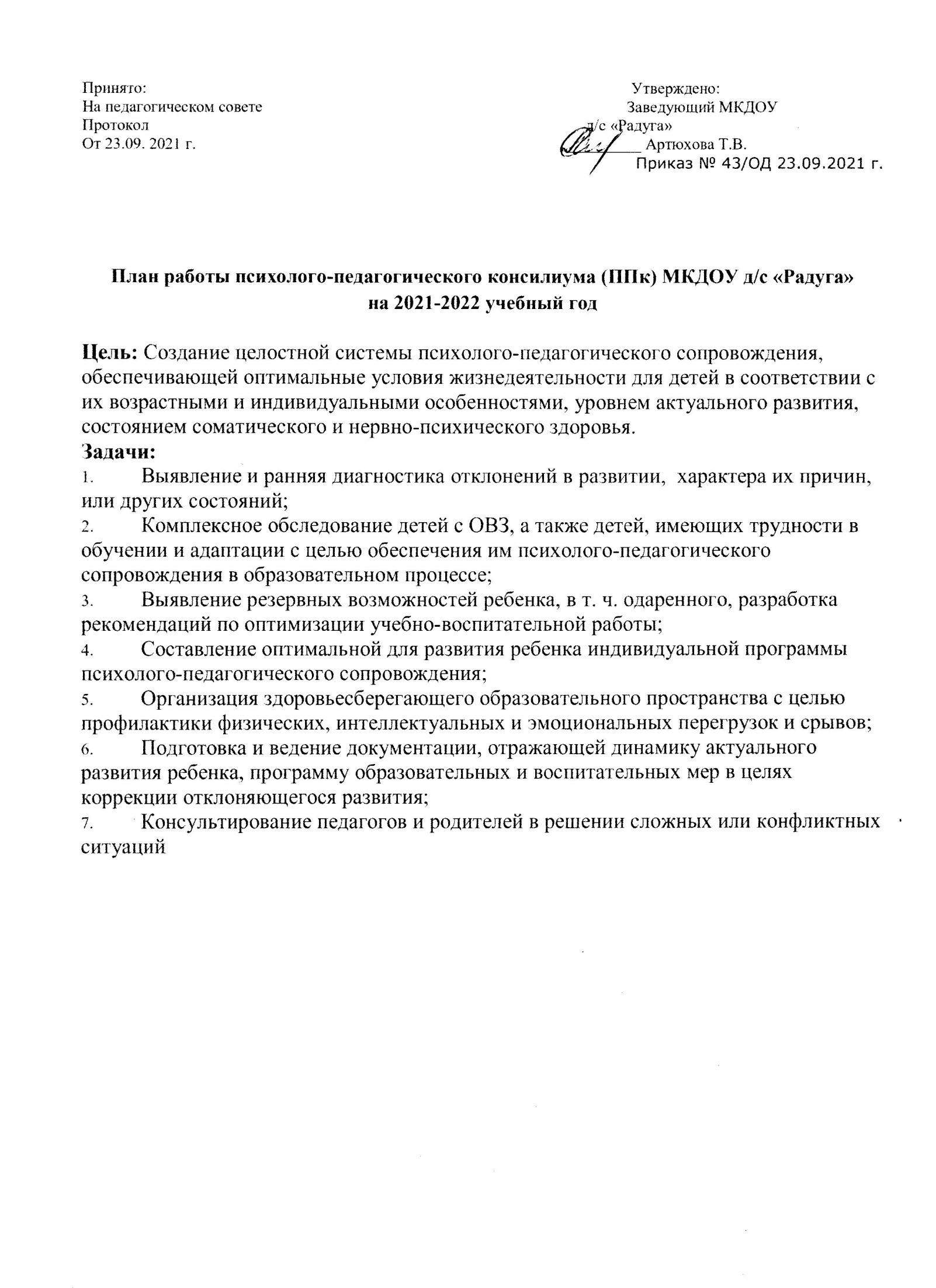 Заседания ППк№п/пСодержание работыСрокиОтветственные1. Организационный блок1. Организационный блок1. Организационный блок1. Организационный блок1.1.Заседание 1 «Установочное заседание ППк»:1.Ознакомление членов консилиума с приказом заведующего об организации и работе ППк в ДОУ.2.Распределение обязанностей.3.Освещение нормативно - правовой базы ППк ДОУ.4.Принятие плана работы ППкна  учебный год.СентябрьПредседательППк1.2.Выявление детей, имеющих трудности в усвоении программы, развитии и адаптации к ДОУ.ОктябрьВоспитатели1.3.Формирование списков детей по запросам родителей и педагогов для оказания индивидуально - коррекционной помощи детям.Обследование детей.Оформление документации по ППк: логопедического, психологического, педагогического и медицинского обследования детей.ОктябрьПредседатель ППк ДОУЧлены ППк1.4.Заседание 2 «Итоги сбора информации о детях, нуждающихся в ПМПсопровождении»:Выработка коллегиального заключения по итогам обследования и разработка рекомендации.НоябрьЧлены ППк Воспитатели1.5.Подготовка документов для ППК по рекомендациям ППк ДОУЧлены ППк Воспитатели1.6.Разработка рекомендаций воспитателям по работе с детьмиВ течение годаЧлены ППк1.7.Формирование дополнительных списков детей по запросам родителей и педагогов для оказания индивидуально - коррекционной помощи детям.Обследование детей.Оформление документации по ППк: логопедического, психологического, педагогического и медицинского обследования детей.ПонеобходимостиПредседатель ППк ДОУ Члены ППк1.8.Заседание 3 «Итоги работы за первое полугодие»1 .Обсуждение результатов индивидуальной работы.2.Изменение и дополнение рекомендаций по работе с детьми с низкой динамикой развития.3.Обсуждение плана работы на следующий этап деятельности.ЯнварьЧлены ППк1.9.Заседание 4 «Итоги работы ППк за учебныйгод. Планирование работы ППк на следующий учебный год»:Отчёты специалистов по итогам работы на конец года.Оформление листов динамического развития детей.Разработка рекомендаций воспитателям и родителям по дальнейшей работе с детьми по итогам коррекционной работы.МайЧлены ППкВнеплановые заседания (по мере поступления запросов от воспитателей и родителей)В течение годаПредседательППкЧлены ППк2. Диагностико-консультативный блок2. Диагностико-консультативный блок2. Диагностико-консультативный блок2. Диагностико-консультативный блок2.1.Консультирование родителей и воспитателей о работе ППк ДОУ (его цели и задачах), о раннем выявлении отклонений в развитии детей.СентябрьПредседательППк2.2.Обследование уровня психического развития детей по запросам воспитателей и родителей, а также детей старших и подготовительных групп.В течение годаВосптательСоциальный педагог2.3.Обследование уровня речевого развития детей по запросам воспитателей и родителей, а также детей старших и подготовительных групп.В течение годаВоспитатели2.4.Индивидуальные консультации родителей по психолого - медико - педагогическому сопровождению детей.ПонеобходимостиЧлены ППк3. Методический блок3. Методический блок3. Методический блок3. Методический блок3.1.Оформление консультаций для воспитателей:«Что такое медико - психолого - педагогический консилиум?»«Раннее выявление отклонений в развитии - залог успешной индивидуально - дифференцированной работы».СентябрьЧлены ППк3.2.Оформление консультаций для родителей:«Что такое ППк в ДОУ?»«Почему ребёнок не говорит?»«Агрессивный ребёнок в семье»    «Гиперактивные дети»«Готов ли ваш ребёнок к обучению в школе?»«Проблемы адаптации в ДОУ»«Как вырастить здорового ребёнка?»В течение годаЧлены ППк3.3.Разработка перспективных планов индивидуально - коррекционной работы с детьми (при необходимости).В течение годаЧлены ППкСрокиТематика плановых заседаний 1 заседание (октябрь)Утверждение плана ППк на учебный год Инструктаж по выполнению функциональных обязанностей членов ППк2заседание (ноябрь)Представление обобщенных сведений по итогам педагогической диагностики воспитанников на начало учебного года, с целью организации их развития и обучения в соответствии с их индивидуальными возможностями.Сбор информации о детях, нуждающихся в психолого-медико-педагогическом сопровождении.  Разработка рекомендаций по обучению и воспитанию детей, имеющих трудности в усвоении программы обучения и проблемы в поведении.3 заседание (декабрь) Итоги адаптации вновь поступивших детей. Выявление проблем адаптационного периодаАнализ предварительной готовности к школьному обучению.Определение списка детей для направления в Центральную  ППК Ивановской области в соответствии с документами МСЭ.4 заседание (февраль)Знакомство с заключением Центральной ППК Ивановской области на воспитанника.Итоги воспитательно-образовательной работы за первое полугодие: обсуждение результатов работы, динамика развития детей.Оценка эффективности и анализ коррекционно-развивающей работы с обучающимися за I полугодиеПромежуточные результаты коррекционно-развивающей работы с учащимися «группы риска».5 заседание(май)Обсуждение результатов индивидуальной работы с детьми с ОВЗ.Оценка эффективности и анализ образовательной работы с обучающимися за II полугодиеОбсуждение плана работы на 2019-2020 учебный год.Тематика внеплановых заседанийТематика внеплановых заседанийПо мере необходимости по запросу педагогов илиродителей(законных представителей) Изменение формы обучения, обсуждение проблем в обучении или воспитании учащихся Определение формы обучения для вновь прибывших в течение года учащихсяРабота с педагогами, по проблемам детей «группы риска».